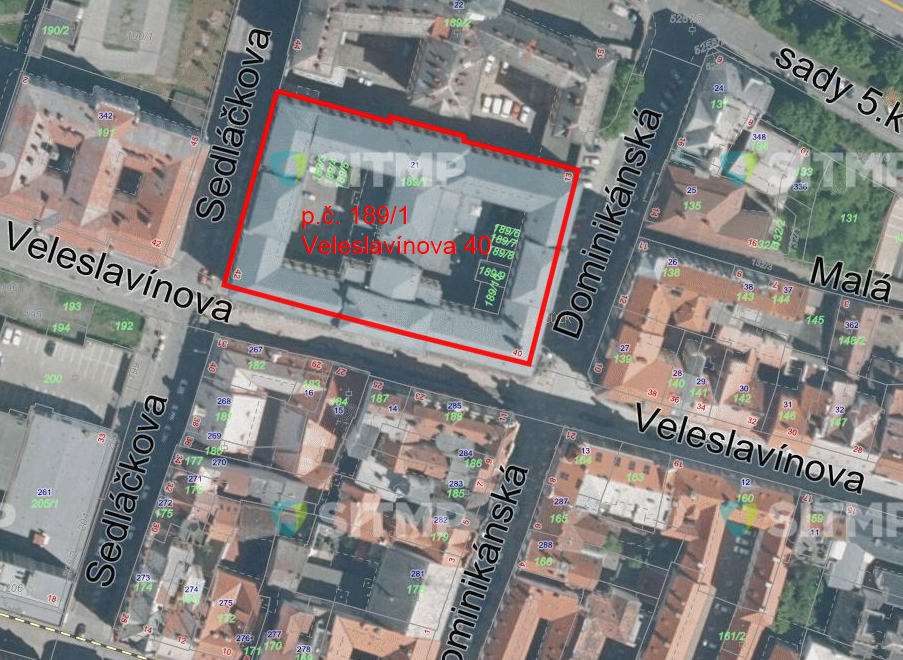 Legenda:	Služebná nemovitost